bdubord@ncajets.org                                                                                             http://bdubord.weebly.com SECOND GRADE NEWS September 21, 2018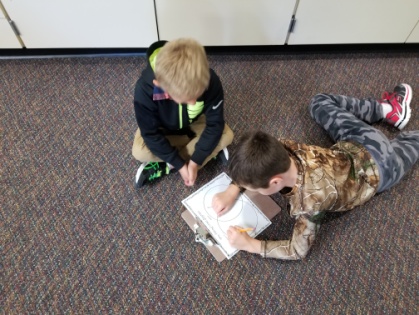 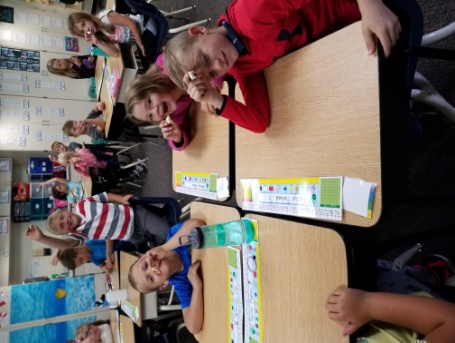 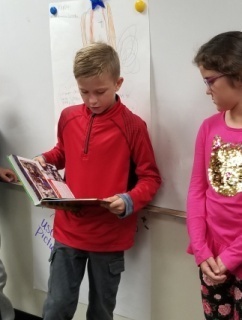 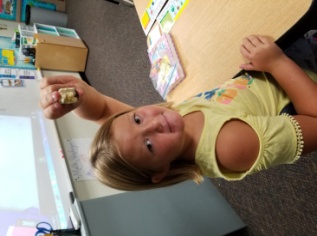 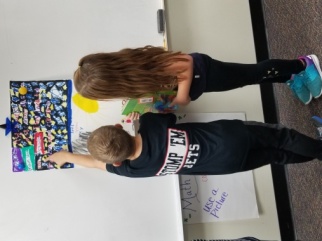 